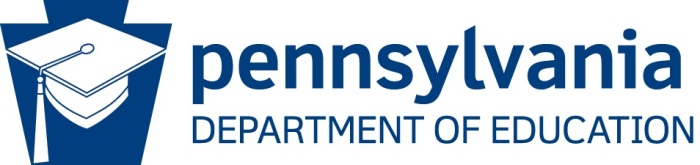 Integrated Education and Training ProposalSection 1: Descriptive OverviewAnswer should be in narrative format and include all of the following information:Who are the targeted/expected participants?What are the entrance requirements?Describe the scope and intensity of the Integrated Education and Training (IET).Describe the structure of the IET. How many classes will be offered and for what duration? Describe the qualifications of the instructors and trainers.Describe the student support that will be provided to participants. What transition support will be provided?Section 2: Planning ProcessAnswer should be in narrative format and include all of the following information (skip if you have completed a graphic organizer for this IET as part of the grant application process):How was this IET chosen? Describe any research (need, local plans) or work with partners or employers that informed your decision.What sources will you use for funding the IET? Will you be paying all costs out of Division funds or will some costs be paid with other funds or by a partner? Who are your partners in this activity (Local Workforce Development Board, employers, occupational trainer, other)?Describe staff collaborations and the planning process.Describe meetings and conversations with the training provider.Section 3: Occupational TrainingAnswer should be in narrative format and include all of the following information (skip if you have completed a graphic organizer for this IET as part of the grant application process):What occupation(s) will completers be qualified for?Does this training result in a credential? If so, identify the credential.Who will be providing the occupational training?Describe any restrictions on how the content must be provided.What career pathway is the occupation part of?Section 4: IET Structure and Common ObjectivesWeekAmount of time for each component (e.g. Adult Education 3 hrs., training 4 hrs., etc.)Common ObjectiveAdult Education Objective 
(include College and Career Readiness Standard with level)Workforce Preparation Objective (include Foundation Skills Framework competencies)Training Objective (include industry standards if applicable)Materials or textsAssessment